Эссе Черновой Марии Александровны, 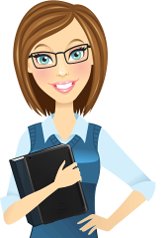 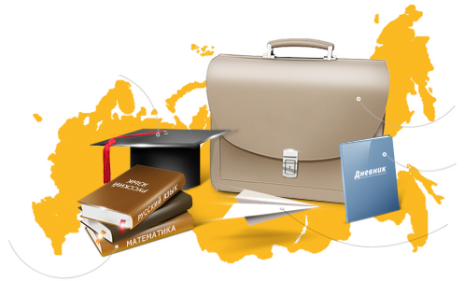 учителя БОУ СОШ№1 имени Героя РФ А.А. Туркина «Я – педагог»Мы должны сами верить в то, чему учим наших детей.
В. Вильсон      «Мария Александровна, почему Вы стали учителем?» – это действительно был главный вопрос,  которым меня встретили ученики в мой первый рабочий день. Я  всегда считала, что с детьми нужно быть предельно честными, поэтому банальный и прозаичный ответ в духе чтобы «сеять разумное, доброе, вечное»  в этой ситуации совсем не подходил… Пообещав открыть «сию великую тайну» после уроков, на классном часе, я задумалась, а действительно, почему?    Пришлось прокрутить свою жизнь, как киноленту, назад,  вернувшись в август 2008 года, когда, по воле случая, я,  мечтающая стать наноинженером, вдруг, неожиданно даже для себя, поступаю в университет по специальности «преподаватель социологии». Что же это было? Импульсивное решение? Случайность?  Но, как мы все знаем, случайности далеко не случайны…  «Ищите первопричину!» - призывал мудрец Аристотель.  И я обратилась к своему Детству…  Я  вспомнила о том, что когда-то, в начальной школе,  мне доверили роль учительницы в постановке школьного спектакля. Как же я тогда этим гордилась! Что может быть важнее, чем сыграть роль САМОГО учителя? Я – педагог! Пусть пока и понарошку. Глубокое уважение к профессии учителя, восторг от того, что я, пусть и сценически, имею отношение к самой благородному делу на земле… Это ощущение осталось во мне и пустило глубокие корни.  Дальше моя жизнь направляется  совсем в другое русло, но судьба (и сегодня  я её неизменно благодарю!) увлекает меня в педагогику. Начало октября, звонок из родной школы: «Нужна помощь, выручай!». Я оказываюсь в кабинете своего бывшего классного руководителя Лаврик Любовь Дмитриевны, учителя истории. Уже немало лет, как её нет с нами, но благодарная память учеников живёт и ныне… Мы были хорошими ребятами, наши проблемы, казалось,  решались сами собой. И только через годы мы осознали, сколько её труда,  незаметного, тайного, тяжелого, было вложено в нас, чтобы мы стали теми, кем стали.  Выходит, что мудрые  жизненные уроки любимых учителей предопределили мою профессиональную судьбу. Сегодня я – педагог. И уже сейчас, на заре своей учительской деятельности,  стремлюсь найти опоры, которые помогут мне воспитать моих детей настоящими людьми. Убеждена в следующем:  невозможно учить детей чему-либо, не являясь примером для них, не веря в то, о чём говоришь… Заставить вызубрить урок под силу любому учителю, а вот достучаться до каждого, заглянуть в личный мир  ребёнка под силу, пожалуй, не всем. Но я мечтаю научиться этому волшебному искусству!  Наша святая обязанность -  найти подход к каждому из них, вселить уверенность в себя, радость жизни, общения с другими людьми, научить Познавать, Верить и Любить… Какое предназначение может быть выше и благороднее?Вот и звонок… Я захожу в кабинет и вижу 30 пытливых глаз, в которых плещется всё тот же вопрос: а почему Вы – учитель? И я отвечаю: «Хочу быть счастливой! Хочу учиться! Хочу поделиться тем, что знаю! А ещё хочу, чтобы у меня было много друзей! Ну что, ДРУЗЬЯ?» - спрашиваю с улыбкой у класса. «ДРУЗЬЯ!!!» - весело отвечают мои дети, и классный час продолжается дальше…                                       Спасибо судьбе, что я – учитель…